НАРУЧИЛАЦЈАВНО ПРЕДУЗЕЋЕ „ЕЛЕКТРОПРИВРЕДА СРБИЈЕ“ БЕОГРАДЕЛЕКТРОПРИВРЕДА СРБИЈЕ ЈП  БЕОГРАД-ОГРАНАК ТЕНТУлица Богољуба Урошевића-Црног број 44., ОбреновацПРВА ИЗМЕНАКОНКУРСНЕ ДОКУМЕНТАЦИЈЕЗА ЈАВНУ НАБАВКУ ДОБАРА: Центрифугалне пумпе у ТЕ Колубара- У ОТВОРЕНОМ ПОСТУПКУ -ЈАВНА НАБАВКА 3000/0948/2017(1074/2017)(број Број:5365.Е.03.04445634/8-2017 / 20.12.2017 год. године)Обреновац, 20.12.2017. годинеНа основу члана 63. став 5. и члана 54. Закона о јавним набавкама („Сл. гласник РС”, бр. 124/12, 14/15 и 68/15) Комисија је сачинила:ПРВУ ИЗМЕНУ КОНКУРСНЕ  ДОКУМЕНТАЦИЈЕза јавну набавку 3000/0948/2017(1074/2017)1.Тачка 3.2. Kвалитет и техничке карактеристике ( СПЕЦИФИКАЦИЈА)  конкурсне документације допуњује  се и гласи: Партија 12.Ова измена конкурсне документације биће објављена на Порталу УЈН и интернет страници Наручиоца.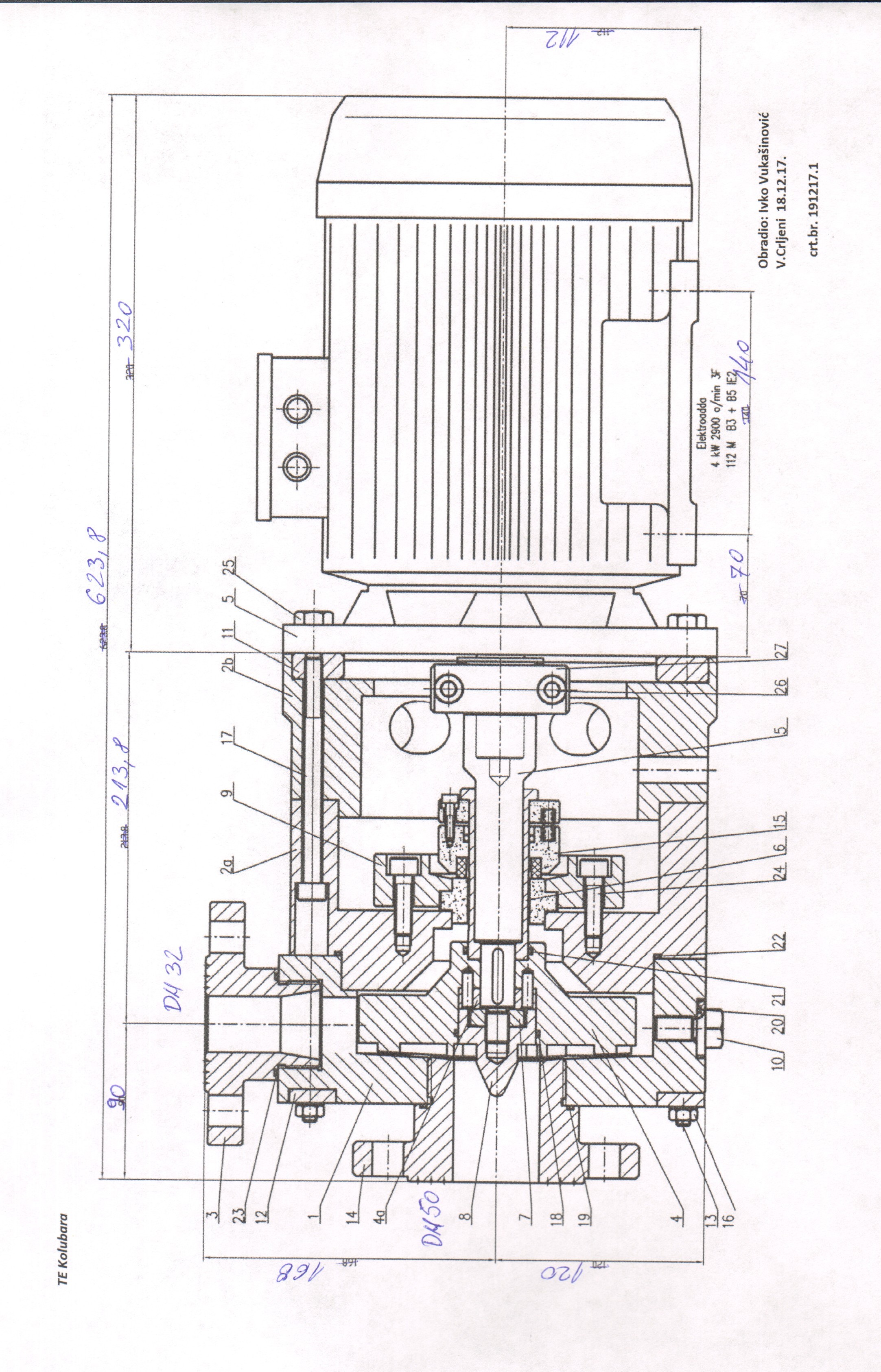 2.Ова измена конкурсне документације биће објављена на Порталу УЈН и интернет страници Наручиоца.КОМИСИЈАДоставити:- АрхивиТехничке карактеристике и радни услови које мора да задовољи пумпа:Пумпни агрегат за транспорт агресивних течности следећих техничких карактеристика:Тип пумпе: Центрифугална  хоризонтална моноблок пумпа,Радна тачка пумпе је са параметрима: проток Q= 6 m3 /h, и висина дизања H = 30mVS,Медијум: хемикалије HCl, FeCl3, NaOH максималне концентрације 40%,Tемпература медија: 10-30ºЦ,Испорука пумпи са  1 сетом резервних делова за сваку пумпу: -механички заптивач -заптивни материјал.Електромотор за моноблок треба да буде стандардан са заменљивим наставком за монтажу остатка пумпе према цртежу бр. 191217.1.Снага мотора 3-4 kW,број обртаја 2900 о/мин.Потис пумпе мора бити радијални, вертикалан.Усис пумпе мора бити аксијални.у прилогу цртеж пумпе бр. 191217.1